Publicado en  el 11/12/2015 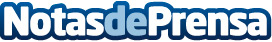 Estudiantes de la ETSETB colaboran con el CERN buscando soluciones para cuatro retos socialesDatos de contacto:Nota de prensa publicada en: https://www.notasdeprensa.es/estudiantes-de-la-etsetb-colaboran-con-el-cern_1 Categorias: Internacional Cataluña Otras ciencias http://www.notasdeprensa.es